КАРТА ДИСТАНЦИОННОГО ЗАНЯТИЯДата: 16 апреля 2020Класс: 1 Предмет: технологияУчитель: Серебрякова Е.Ю.Адрес обратной связи: zene44ka1@rambler.ruИнструкция для учащегося Работаем с Интернет-ресурсом. Для урока понадобятся картон и пластилин.План-конспект учебного занятия:Тема: Аппликация на тему «Полет в космос».Результат: изделие – аппликация.Содержание:
Этапы выполнения.
1. С помощью шаблонов вырезаем заготовки ракеты.2. Из жёлтой, оранжевой и красной цветной бумаги вырезаем заготовки огненного хвоста.3. Вырезаем жёлтую луну и разноцветные звёзды.4. Берём чёрный картон. В центре по диагонали приклеиваем белый корпус ракеты.5. Затем по краям корпуса приклеиваем красные детали ракеты – хвостовую часть и крылья.6. На корпус ракеты приклеиваем три голубых круга – это иллюминаторы.7. Внизу ракеты приклеиваем огненный хвост жёлтого цвета.8. Поверх жёлтого наклеиваем оранжевый и красный.9. В верхний левый угол приклеиваем жёлтую луну.10. Вокруг ракеты размещаем звёзды.11.Из оранжевой бумаги вырезаем круги и приклеиваем их на луну.12. Аппликация «Полёт в космос» готова.
Шаблоны: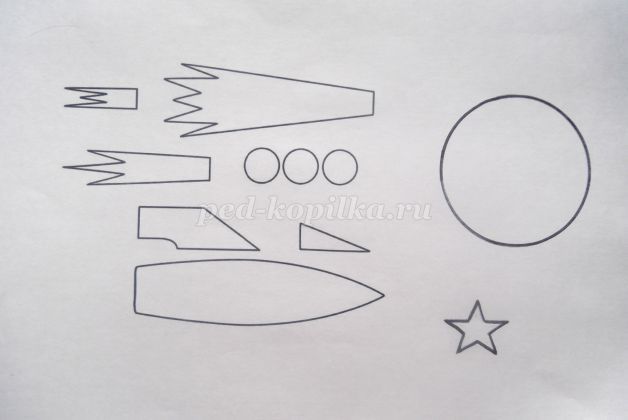 Аппликация (пример):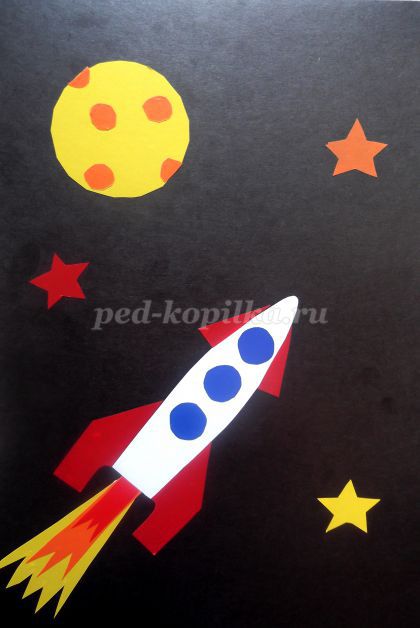 2.4 Задание: выполнить аппликацию (можно свой вариант ракеты).